Әу, баста!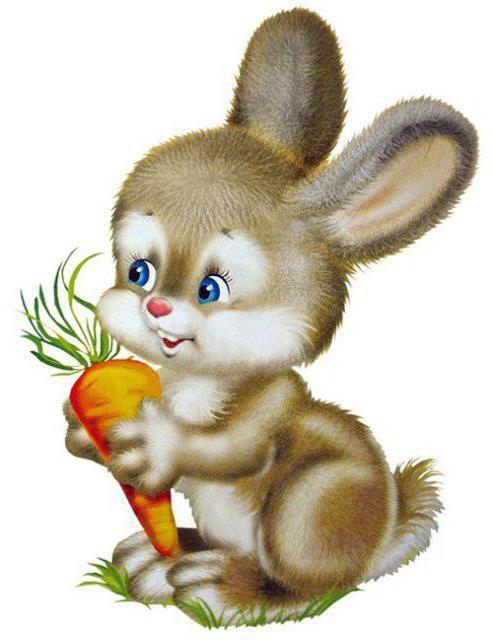 1. Қоян 42 сәбізді 7 үймеге бөлді. Әр үймеде сәбіздердің саны әр түрлі. Сонымен қатар әр үймедегі сәбіздің саны тек 1 таңбалы цифрмен белгіленеді. Әр үймеде қанша сәбіз бар? Жауабын төменге жазыңыз:1-ші үймеде - ____ сәбіз2-ші үймеде - ____ сәбіз3-ші үймеде - ____ сәбіз4-ші үймеде - ____ сәбіз5-ші үймеде - ____ сәбіз6-ші үймеде - ____ сәбіз7-ші үймеде - ____ сәбіз2. Барлық бағыттар бойынша сандардың қосындысы 15-ке тең болатындай етіп, квадраттың ішін сандармен толтырыңыз: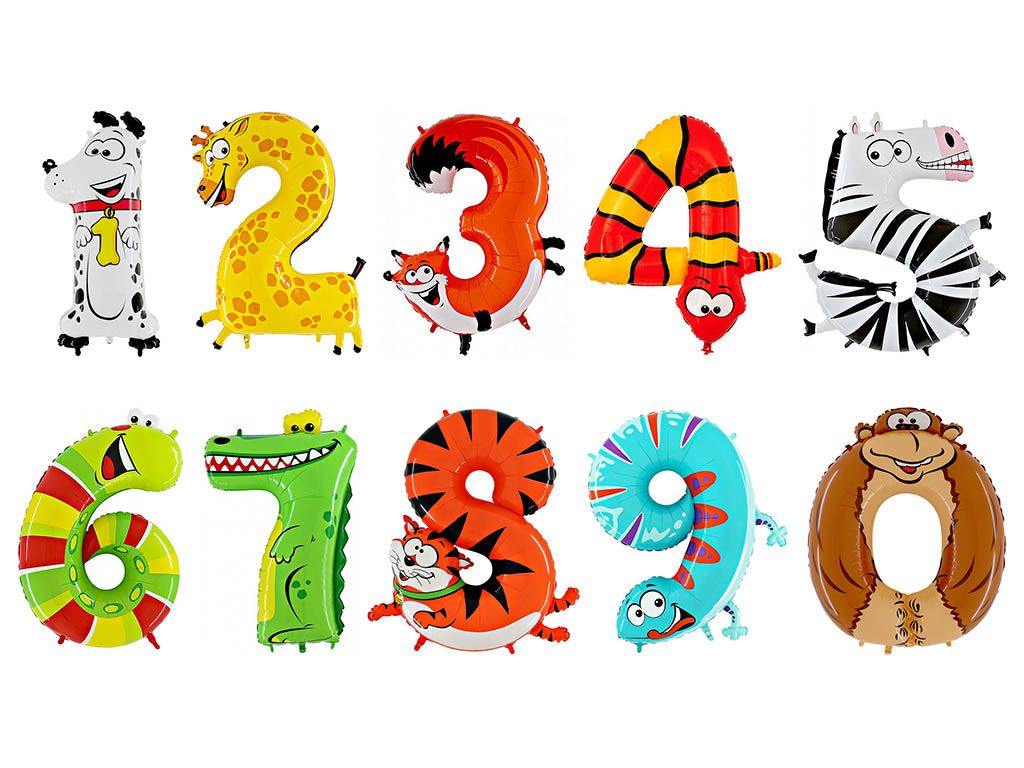 3. Тіктөртбұрыш берілген. Осы тіктөртбұрышты 2 түзумен бөлгенде қалай  8 үшбұрыш шығаруға болады?Әу, баста!1. Зайчиха разложила 42 морковки на 7 кучек так, что кучек с одинаковым количеством морковок не было. При этом количество морковок в каждой кучке обозначается однозначным числом. Сколько морковок в каждой кучке? Напишите ответ:1-я кучка - ____ морковок			2-я кучка - ____ морковок			3-я кучка - ____ морковок			4-я кучка - ____ морковок5-я кучка - ____морковок6-я кучка - ____морковок7-я кучка - ____морковок2. Заполни цифрами квадрат так, чтобы сумма чисел по всем направлениям была равна 15:3. Дан прямоугольник. Разделите его двумя отрезками так, чтобы получилось 8 треугольников.Асық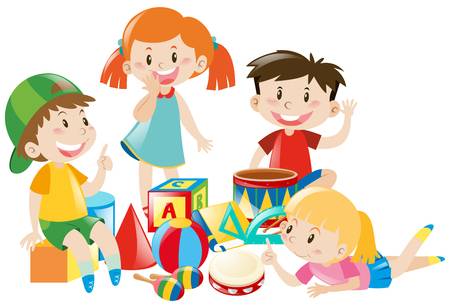 1. Отбасында төрт бала бар, олар 5, 8, 13 және 15 жаста. Олардың аттары - Динара, Али, Аружан және Ая. Егер қыздардың біреуі балабақшаға баратын болса, Динара Алиден үлкен болса және Динара мен Аружанның жастарының қосындысы 3-ке бөлінетін болса, онда әр баланың жасы нешеде? 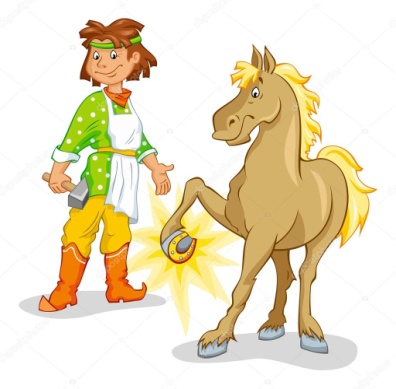 2. Ұста бір тағаны 5 минут қағады. Егер жылқы екі аяқпен тұра алмайтын болса, 8 ұста 10 жылқыға қанша уақытта таға қағады? ________________________________________________________________________________________________________________________________________________3. Лагерьге Арал мен Қазалы қалаларынан барлығы 240 оқушы келді. Барлық оқушының 125-і ұл бала және оның ішінде 65-і – аралдық. Қазалыдан келген оқушылардың ішіндегі 53-і қыз бала болса, Арал қаласынан барлығы қанша оқушы келген?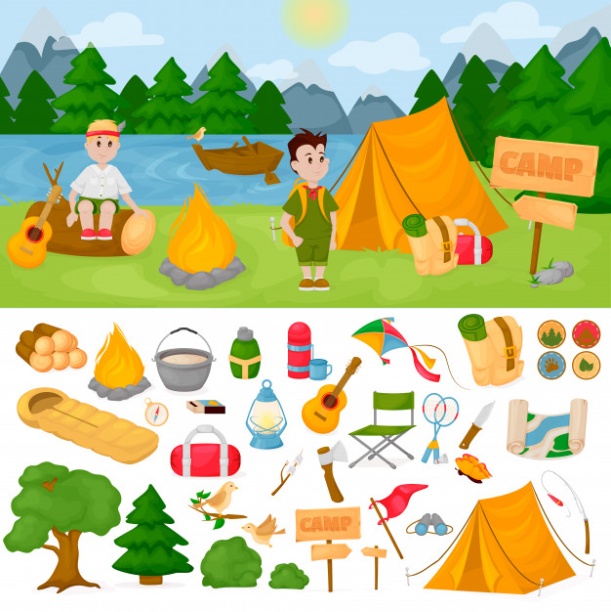 ____________________________________________________________________________________________________________________________________________________________________________________Асық1. В семье четверо детей: им 5, 8, 13 и 15 лет. Зовут их Динара, Али, Аружан и Ая. Сколько лет каждому из  них, если  одна  девочка  ходит  в  детский  сад, Динара старше, чем Али, а сумма лет Динары и Аружан делится на 3? 2. Кузнец подковывает одно копыто за 5 минут. Сколько времени потребуется 8 кузнецам, чтобы подковать 10 лошадей, если на двух ногах лошадь стоять не может?________________________________________________________________________________________________________________________________________________3. В лагерь прибыло 240 учеников из г. Аральк и Казалинск. Мальчиков среди прибывших было 125 человек, из которых 65 -аральчане. В числе учеников, прибывших из Казалинска, девочек было 53. Сколько всего учеников прибыло из Аральска?____________________________________________________________________________________________________________________________________________________________________________________Бәйге2 сынып1. Дымбілмес үш түзу сызық сызды. Ол әр сызықтың бойында үш нүктені белгіледі. Дымбілмес барлығы 6 нүкте белгілеген. Дымбілмес оны қалай жасады? Сызып көрсет.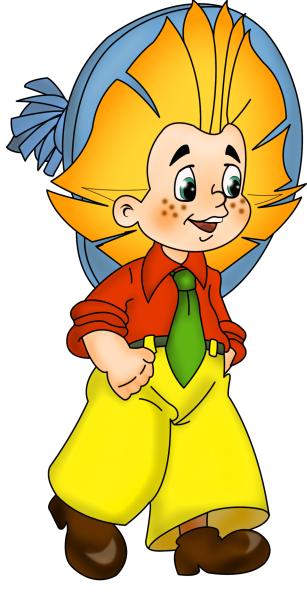 2. А-ның орнында қандай сан болуы мүмкін? 9А : 1А = А______________________________________________________________________________________________________________________________________________________________________________3. Үш бумада барлығы 98 дәптер бар. Бірінші бумада екіншісіне қарағанда 10 дәптерге кем және үшінші бумаға қарағанда 8 дәптерге артық. Әр бумада қанша дәптер бар?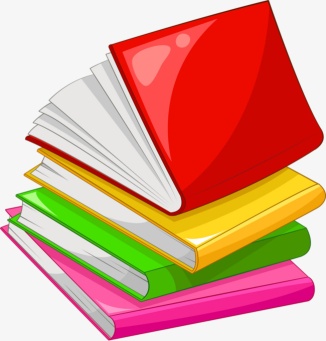 ________________________________________________________________________________________________________________________________________________________________________________________ ____________________________________________________________________________________________________________________________________________________________________________________________________________________________________________________________________________________________________________________________________________________________________Байга2 класс1. Незнайка начертил три прямых линии. На каждой из них отметил три точки. Всего Незнайка отметил 6 точек. Покажи, как он это сделал?2. Догадайся, какая цифра должна стоять на месте А? 9А : 1А = А__________________________________________________________________________________________________________________________________________________________________________________3. В трёх стопках 98 тетрадей. В первой на 10 тетрадей меньше, чем во второй и на 8 тетрадей больше, чем в третьей. Сколько тетрадей в каждой стопке?________________________________________________________________________________________________________________________________________________________________________________________ ____________________________________________________________________________________________________________________________________________________________________________________________________________________________________________________________________________________________________________________________________________________________________Бәйге3 сынып1. Төмендегі теңдіктер дұрыс шығатындай етіп, сандардың арасына « + » және « – » таңбаларын қойып шығыңыз. 1     2     3     4     5 = 5  1     2     3     4     5 =  41   1     2     3     4     5 = 54   1     2     3     4     5 = 168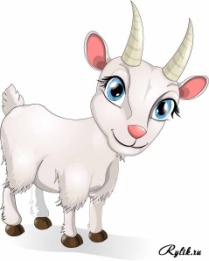 2. Аулада тауықтар мен ешкілер жүр. Олардың аяқтарының саны – 44, бастарының саны – 14 болса, онда аудала қанша тауық және қанша ешкі жүр? 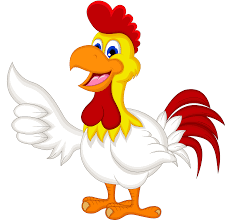 ________________________________________________________________________________________________________________________________________________________________________________________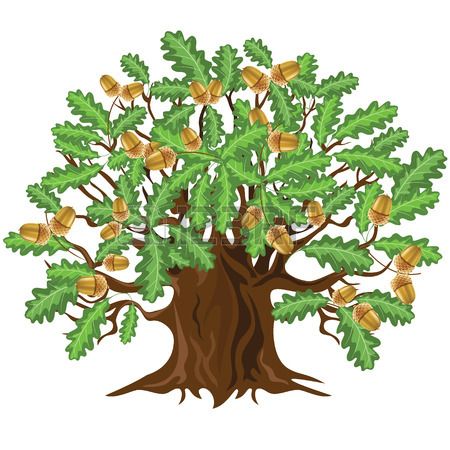 3. Арман 8 емен жаңғағын отырғызды. Екі жаңғақтан басқасынан емен өсіп шықты. Екі еменнен басқасында жаңғақ өсіп тұр. Жаңғақ өсіп тұрған емендердің біреуінен басқасы – дәмді емес. Дәмді емес жаңғағы бар емен саны қанша? Жауабын төменге жазыңыз. ____________________________________________________________________________________________________________________________________________________________________________________________________________________________________________________________________________________________________Байга3 класс1. Поставь между цифрам знаки « + » и « – » так, чтобы получились верные равенства.1     2     3     4     5 = 5  1     2     3     4     5 =  41   1     2     3     4     5 = 54   1     2     3     4     5 = 1682. Во дворе ходят курочки и козочки, у всех вместе 44 ноги и 14 голов. Сколько курочек и козочек ходят во дворе?________________________________________________________________________________________________________________________________________________________________________________________3. Арман посадил 8 желудей. Из всех желудей, кроме двух, выросли дубы. На всех дубах, кроме двух, растут жёлуди. Жёлуди со всех плодоносящих дубов, кроме одного, - невкусные. Значит, число дубов с невкусными желудями равно? Напишите ответ. ____________________________________________________________________________________________________________________________________________________________________________________________________________________________________________________________________________________________________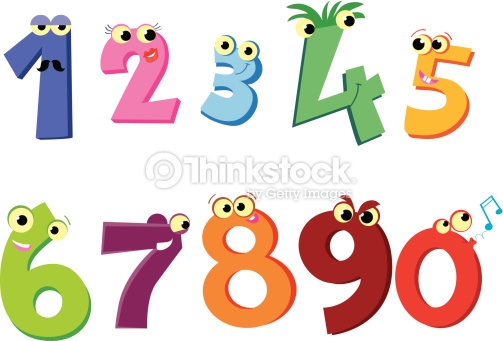 Бәйге4 сынып1. Төмендегі теңдік дұрыс шығатындай етіп, жақшаларды қойып шық: 15  -  35  +  5  :  4  =  5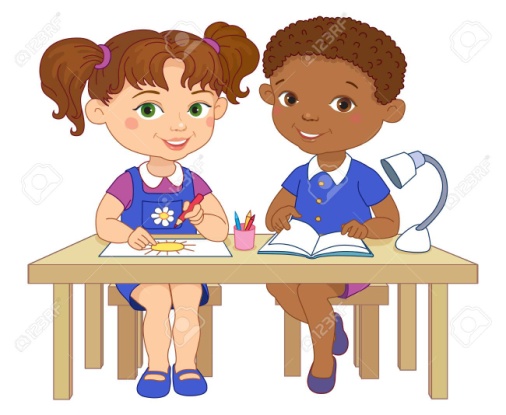 2. Сыныпта бірнеше парта бар. Егер әр партаға 2 оқушыдан отырса, онда 7 оқушыға парта жетпей қалады. Егер әр партаға 3 оқушыдан отырса, онда 5 парта бос қалады. Сыныпта қанша оқушы және қанша парта бар екенін анықта. _____________________________________________________________________________________________________________________________________________________________________________________________________________3. Алты таңбалы сан 5 санынан басталады. Егер осы санды соңына қойса, онда бірінші сан екінші шыққан саннан 4 есеге азаяды. Осы сандарды табыңыз. _________________________________________________________________________________________________________________________________________________________________________________________________________________________________________________________________________________________________________________________________________________________________________________________________________Байга4 класс1. Расставь скобки так, чтобы равенство было верным: 15  -  35  +  5  :  4  =  52. В классе стоит несколько парт. Если на каждую парту сядут 2 ученика, то 7 учеников останутся без парт. Если же на каждую парту сядут 3 ученика, то 5 парт останутся свободными. Узнай число учеников и количество парт в классе. _____________________________________________________________________________________________________________________________________________________________________________________________________________3. Шестизначное число начинается цифрой 5. Если переставить эту цифру на последнее место шестизначного числа, то получится число, в 4 раза меньшее первоначального. Найди эти числа._________________________________________________________________________________________________________________________________________________________________________________________________________________________________________________________________________________________________________________________________________________________________________________________________________4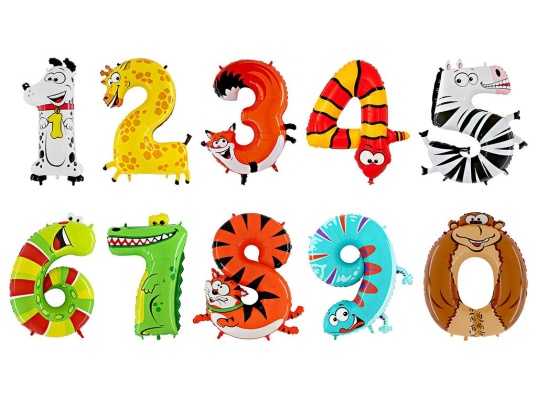 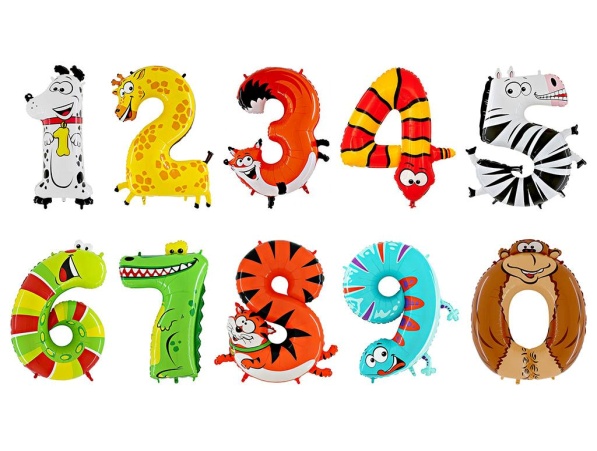 564565 жас8 жас13 жас15 жасДинараАлиАружанАя5 лет8 лет13 лет15 летДинараАлиАружанАя